Keep The Wolf From Our Door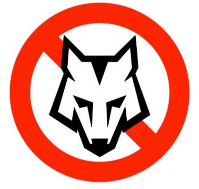 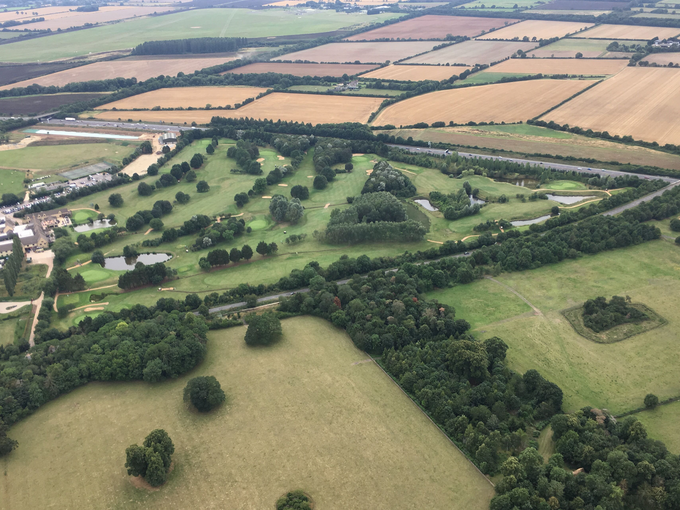 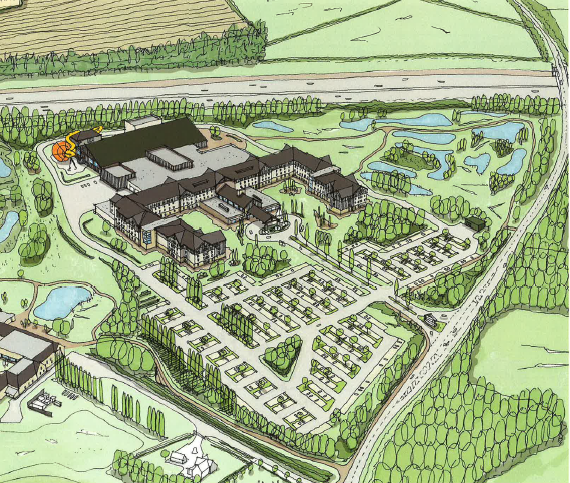          Stunningly landscaped greenfield site                 OR                    Urbanised development?We Can Defeat This!Great Wolf Resorts, an American water theme park company, are stopping at nothing to get their first park in the UK. Normally located on the edge of major American towns and cities, they are trying to force their way into the historic small village of Chesterton.The residents of Chesterton and its golf club are set to lose 9 holes of its beautiful 18-hole golf course and much of its rich wildlife habitat. In its place they will be forced to endure:-500,000 visitors per year to this vast private enterprise in a small village.4 storey, 500 room hotel = more than 2,000 visitor daily capacity.Up to 1,000 additional cars daily on already congested local roads including A34, A41,A4095, B430.84ft high water tower building and 900 space car park.2,000 construction workers (+ major transport) on site for two-year construction period.Disruption of village lifestyle for thousands of residents in Chesterton and neighbouring villages.Would you consider paying to stay at this resort? We recommend you experience the protracted and expensive on-line booking process at one of the USA sites.Still considering it? Google “Great Wolf Resorts Complaints”. Also read the many negative reviews logged across numerous sites on Trip Advisor, ie. ‘rooms not clean’, ‘soiled sheets’, ‘food very poor quality and way too pricy’, very basic rooms’, ‘poor customer service’…. This proposed development is not in the best interest of our community!  For further information, please visit the following sites:-Twitter @StopthewolfUK ,   Facebook: Stop the Wolf UK (public group) Website: www.chestertonparishcouncil.org.uk/great-wolfWhat can you do?Lobby your councillors and MPs. Join in local parish efforts at Weston on the Green, Middleton Stoney, Bucknell, Wendlebury, Kirtlington, Ardley with Fewcott, Launton, and Caversfield. Contribute to our ‘Wolf Lodge Fighting Fund’ Sort Code: 20-06-75 Account No: 83990192.Purchase car stickers and display posters available from clerk@chestertonparishcouncil.org.uk to demonstrate your opposition to this totally ill-placed proposal.